1	Место, даты и повестка дня ВКР-19; место и даты проведения АР-19В ходе своей сессии 2016 года Совет рассмотрел повестку дня Всемирной конференции радиосвязи (ВКР-19), содержащуюся в Резолюции 809 (ВКР-15), и утвердил Резолюцию 1380 (см. Документ C16/130), в которой представлена повестка дня ВКР-19, а также указаны даты и место проведения ВКР-19 (Женева, 28 октября – 22 ноября 2019 г.) и Ассамблеи радиосвязи (АР-19) (Женева, 21−25 октября 2019 г.).Согласно пп. 42 и 118 Конвенции Резолюция 1380 была предоставлена для консультаций с Государствами-Членами посредством направления Циркулярных писем CL-16/45 от 1 сентября 2016 года и CL‐16/49 от 3 октября 2016 года.В соответствии с информацией, распространенной среди членов МСЭ посредством направления Циркулярного письма CL-16/57 от 8 декабря 2016 года, было получено согласие большинства Государств − Членов МСЭ в отношении предлагаемых места, дат и повестки дня ВКР-19, а также предлагаемых места и дат проведения АР-19, указанных в Резолюции 1380.Ввиду того, что Арабская Республика Египет выразила заинтересованность в проведении у себя ВКР-19 в сроки, предложенные в Резолюции 1380, Совет далее поручил Генеральному секретарю продолжить консультации с Египтом для изучения другого возможного места проведения ВКР‐19. С этой целью 15 июня 2016 года БР препроводило администрации Египта требования МСЭ к организации АР-19 и ВКР-19.Администрация Египта недавно отметила свою готовность к выполнению минимальных требований МСЭ к организации АР-19 и ВКР-19 в Шарм-эль-Шейхе в сроки, указанные в Резолюции 1380.Совету предлагается пересмотреть Резолюцию 1380 ввиду выраженной Арабской Республикой Египет готовности к выполнению минимальных требований МСЭ к организации АР-19 и ВКР-19 в Шарм-эль-Шейхе в сроки, указанные в Резолюции 1380.2	Подготовка к ВКР-19После принятия Резолюции 1380 Совета Руководящий комитет ПСК-19 провел в сентябре 2016 года собрание для рассмотрения процесса подготовки проекта Отчета ПСК для ВКР-19, а также согласования места и дат проведения ПСК19-2 (Женева, 18−28 февраля 2019 г.) и обновления списка ответственных рабочих групп МСЭ в распределении подготовительной работы МСЭ-R к ВКР-19. Кроме того, с учетом Резолюции 80 (Пересм. Марракеш, 2002 г.) ПК была начата подготовка к ВКР-19 путем активного участия БР в подготовительных собраниях региональных групп, в том числе АТСЭ, ASMG, АСЭ, СЕПТ, СИТЕЛ и РСС. МСЭ, по возможности, оказывает помощь в проведении этих подготовительных мероприятий, принимая во внимание, в частности, Резолюцию 72 (Пересм. ВКР-07).Бюро планирует организовать три межрегиональных семинара-практикума МСЭ по подготовке к ВКР-19, первый из которых состоится в Женеве 21–22 ноября 2017 года и будет посвящен анализу прогресса, который достигнут по прошествии половины подготовительного периода в исследованиях по пунктам повестки дня ВКР-19, и предоставит возможность обмена информацией и более глубокого понимания предварительных проектов общих предложений, позиций и/или точек зрения по вопросам ВКР-19 заинтересованных структур, таких как основные региональные группы и международные организации.______________СОВЕТ 2017
Женева, 15−25 мая 2017 года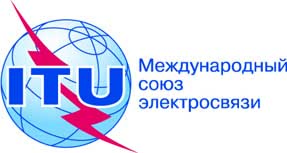 Пункт повестки дня: PL 2.10Документ C17/27-RПункт повестки дня: PL 2.1012 апреля 2017 годаПункт повестки дня: PL 2.10Оригинал: английскийОтчет Генерального секретаряОтчет Генерального секретаряВсемирная конференция радиосвязи (ВКР-19)Всемирная конференция радиосвязи (ВКР-19)РезюмеС членами МСЭ были проведены консультации по Резолюции 1380 Совета, содержащей повестку дня ВКР-19, а также даты и место проведения Всемирной конференции радиосвязи (ВКР-19) и Ассамблеи радиосвязи (АР-19), в результате которых было получено согласие большинства Государств − Членов МСЭ,Ввиду того, что Арабская Республика Египет выразила заинтересованность в проведении у себя ВКР‐19 в сроки, предложенные в Резолюции 1380, БР сообщило администрации Египта требования МСЭ к проведению АР-19 и ВКР-19. Администрация Египта отметила свою готовность к выполнению минимальных требований МСЭ к организации АР-19 и ВКР-19 в Шарм-эль-Шейхе в сроки, указанные в Резолюции 1380.В настоящем документе также содержится краткий отчет о ходе подготовки МСЭ-R к ВКР-19.Необходимые действияСовету предлагается пересмотреть Резолюцию 1380 ввиду выраженной Арабской Республикой Египет готовности к выполнению минимальных требований МСЭ к организации АР-19 и ВКР-19 в Шарм-эль-Шейхе в сроки, указанные в Резолюции 1380.____________Справочные материалыК 42, 47, 75, 118, 126; Резолюция 1380; CL 16/45, 16/49, 16/57